安徽省第十三届大学生职业规划设计大赛暨创业大赛选手报名指南登录安徽省大中专就业指导中心网站：www.ahbys.com；进入主页后，点击“2018第十三届安徽省大学生职业规划设计大赛暨大学生创业大赛”栏目；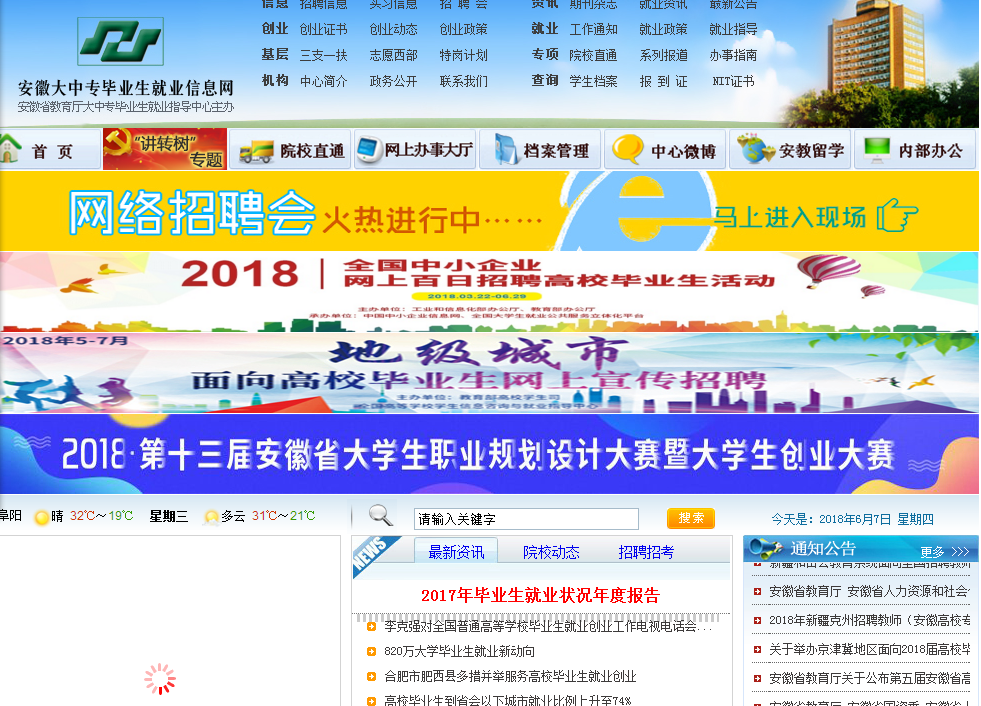 鼠标拉倒页面最底部，根据报名种类，选择参加比赛的类型，参加职业规划组的点击职业规划组立即报名；参加创业组的点击创业组比赛立即报名；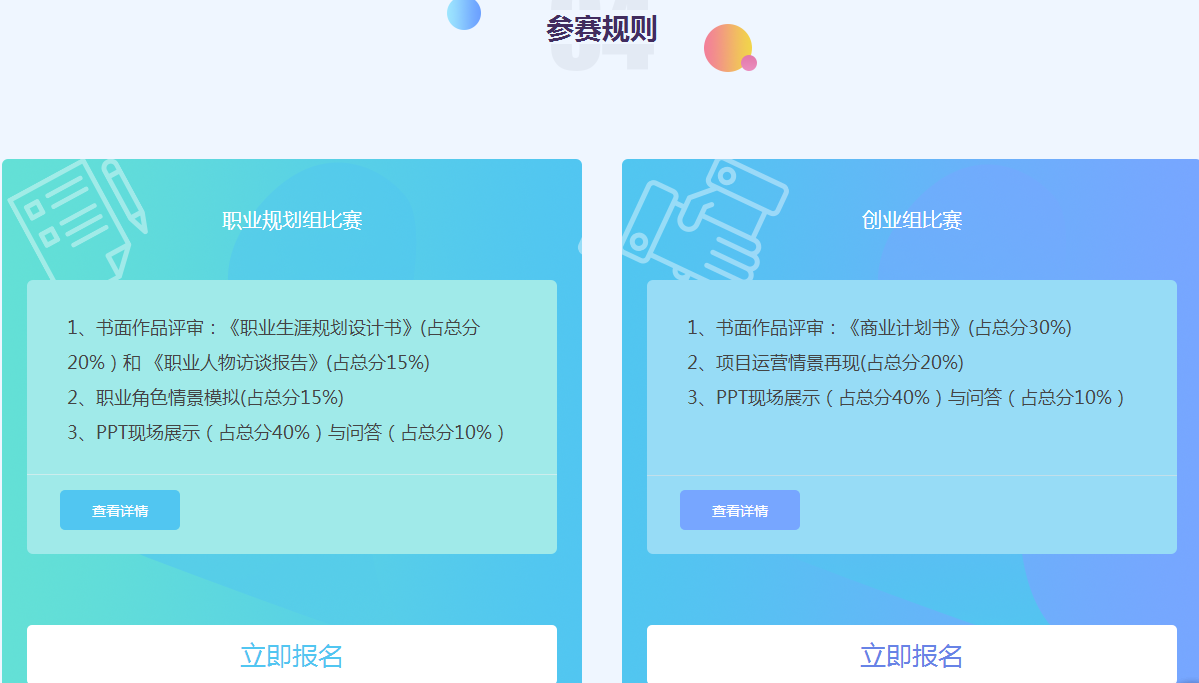 进入报名窗口，服务器会提示：是否有职迈网账号，选择“没有，继续报名”按钮，进入报名页面；报名流程图：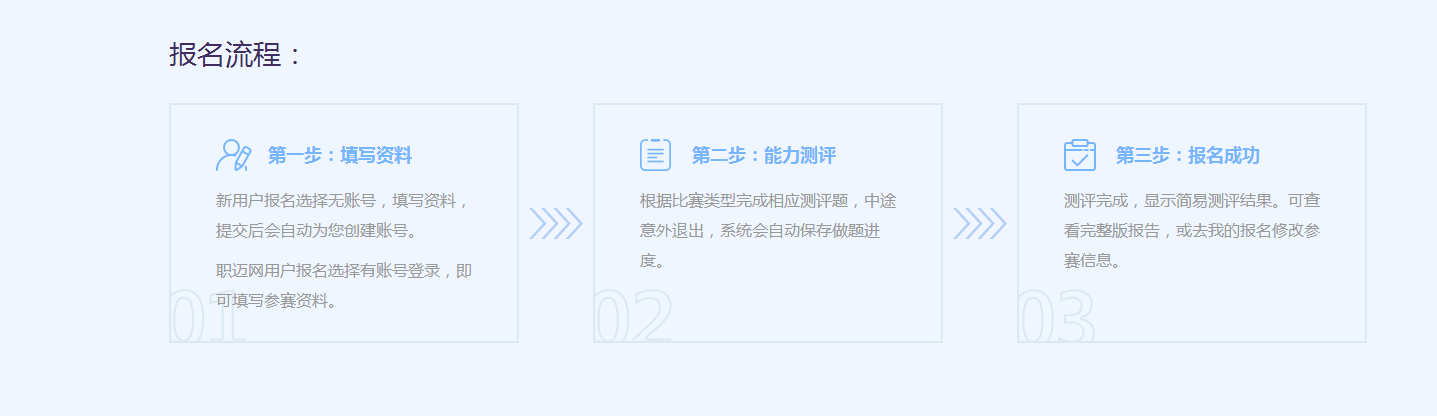 具体要求：第一步：真实、完整的填写基本资料，按照要求上传相应的参赛材料：职业规划组参赛选手需要上传《职业规划书》和《职业访谈》；创业组参赛选手需要上传“创业项目证明材料”（如：营业执照复印件等）和商业计划书，按照要求填好后，点击下一步：如下图：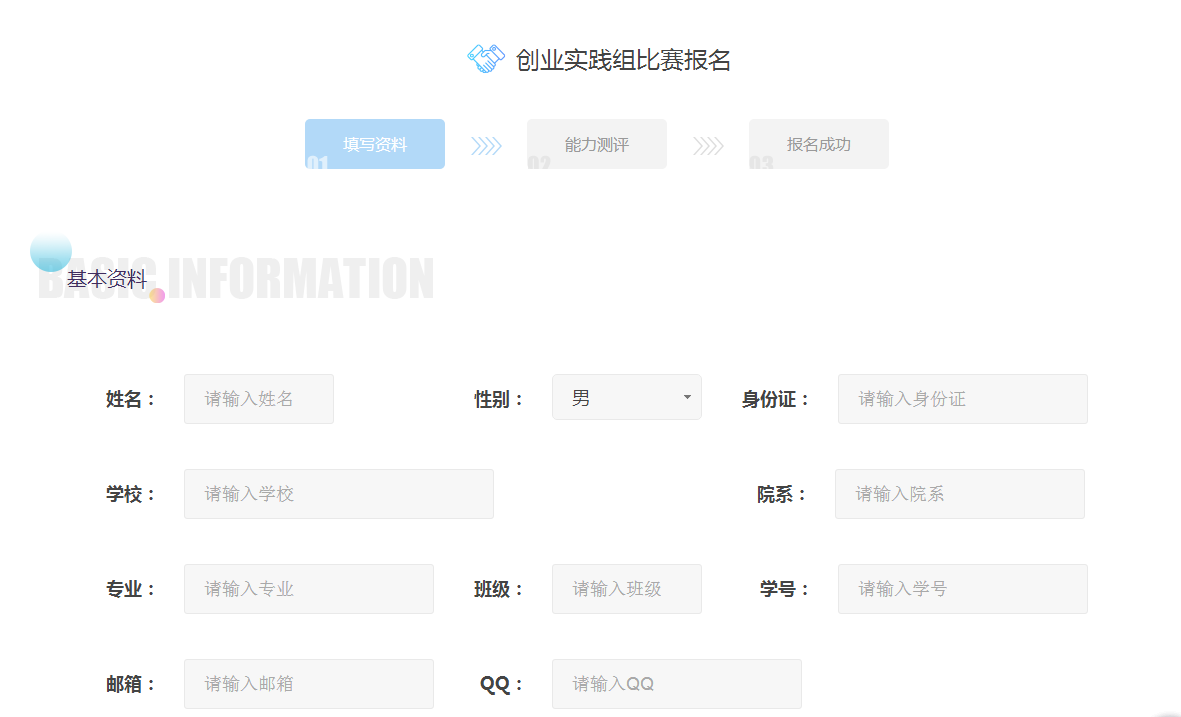 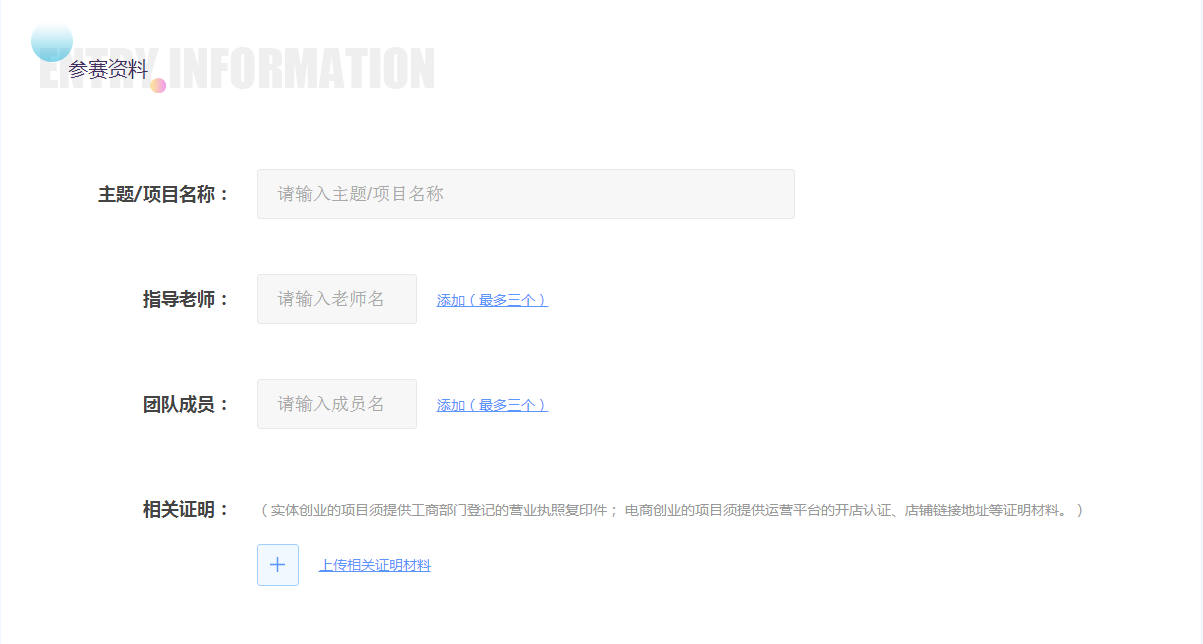 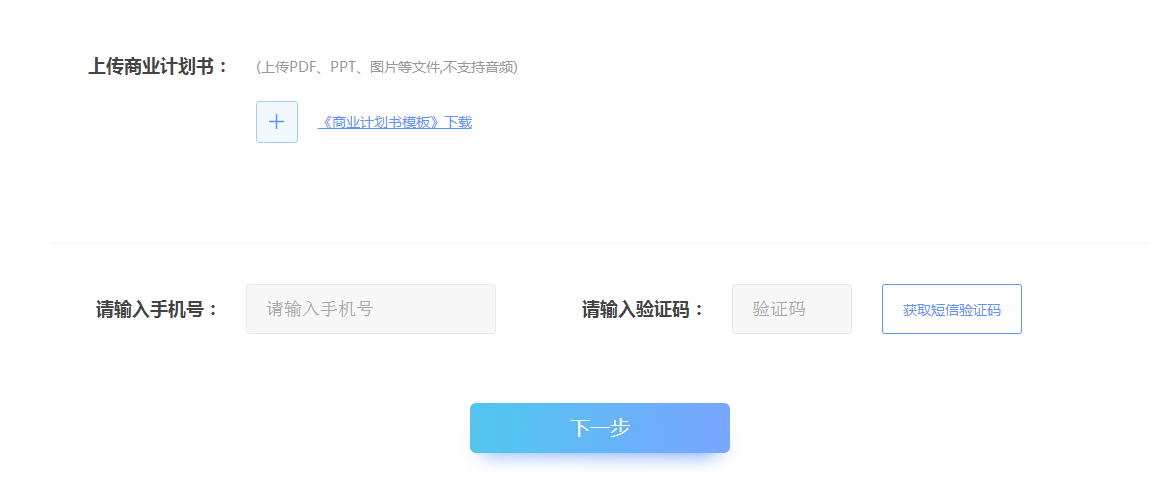 第二步：进行能力测评。此部分需要参赛选手完成所有题目的作答。第三步：完成能力测评后，点击下一步，即显示报名成功。